2016.12.7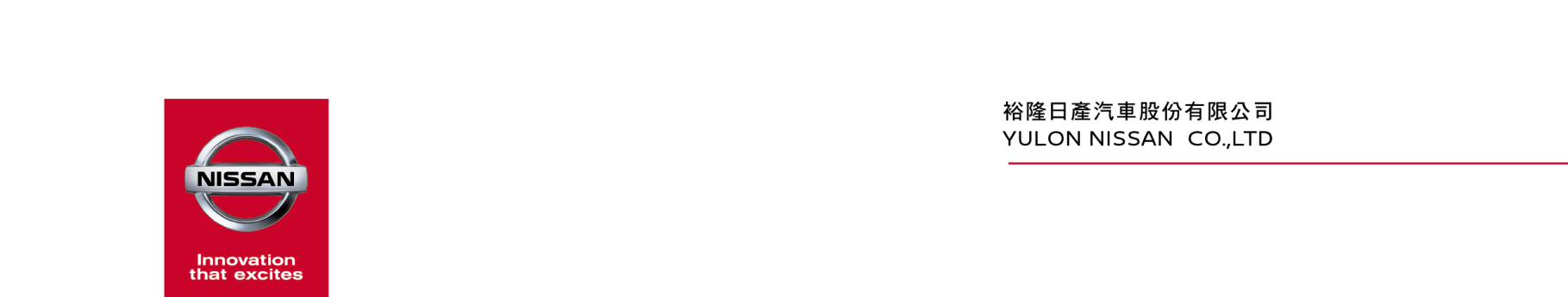 NISSAN SENTRA車主回購禮 限時尊榮加碼送SUPER SENTRA豪華版影音配備榮耀套件升級 最高價值5.9萬元NISSAN SENTRA陪伴車主度過生命中每個重要時刻，提供安心、舒適、節能的駕馭體驗，裕隆日產汽車為感謝全台49萬名SENTRA車主(註1)長期以來的支持與愛護，即日起至2017年1月26日止，凡現為SENTRA車系車主(註2)，購買NISSAN SUPER SENTRA及SENTRA AERO此二車款傳奇版或豪華版車型，即可免費升級價值新台幣3.9萬元的Panasonic智慧影音整合系統；其中，購買SUPER SENTRA豪華版，再加碼贈送價值新台幣2萬元榮耀套件，包含5件組鍍鉻套件及蝴蝶紓壓枕。本月購車更可享有「禮上加禮」優惠專案(註3)，包含暖風、涼風、淨化三效合一dyson HP01空氣清淨涼暖氣流倍增器及五大優惠好禮(註4)。SENTRA車主限時回購禮 免費升級價值3.9萬元影音配備即日起至2017年1月26日止，SENTRA車系車主購買NISSAN SUPER SENTRA及SENTRA AERO此二車款傳奇版或豪華版車型，即可免費升級價值新台幣3.9萬元的Panasonic智慧影音整合系統，具備「藍牙傳輸功能」以及「多媒體娛樂」，透過藍牙傳輸享受車內影音娛樂、撥接電話，同時兼顧行車安全，並可運用車內螢幕即時投影分享智慧型手機畫面，更可另外選購衛星導航、數位電視等豐富功能，讓車主與家人在長途旅程的行車生活更加充滿樂趣，一路歡樂直達目的地。行車安全方面，「四輪胎壓獨立顯示」，讓車主透過全新智慧影音整合系統螢幕，即時瞭解愛車四個輪胎的獨立胎壓數值，協助駕駛更加快速掌握車輛即時安全性，「倒車影像顯示功能」，則可顯示倒車時車輛後方實境，讓倒車更加精準無死角。SUPER SENTRA豪華版再加碼價值2萬元尊榮套件    本活動期間，SENTRA車系車主購買SUPER SENTRA豪華版，NISSAN再加碼贈送價值新台幣2萬元榮耀套件，包含霧燈框、車側及尾部飾條等5件組鍍鉻套件及蝴蝶紓壓枕，讓車輛外型與內裝舒適同步升級。「1.0L的省油」、「3.0L的舒適 」 兩大越級產品力NISSAN SUPER SENTRA給予車主及家人最舒適的用車享受，具備15.5km/l超低平均油耗(註5)與媲美3.0L房車的超大車室空間，標配3D超體感紓壓皮椅，有效減低長時間駕駛疲勞感，智慧雙區獨立恆溫空調(註6)及獨立後座中央空調出風口讓車室內始終保持宜人溫度，底盤採用歐系高剛性設計，有效提升安全性與駕駛紮實感，讓高速行駛更加平穩，搭配全新EPS電子動力方向盤，根據車速和方向盤角度等訊號提供可變的轉向輔助力道，低速時輕鬆省力、高速時穩定安心、過彎時由電腦精準控制輔助力道，讓方向盤能平穩回正，操控更自如。本月購車 再享NISSAN「禮上加禮」    裕隆日產表示，為回饋廣大車主的支持與愛護，消費者凡於本月購車，即享「禮上加禮」優惠專案，包含贈送暖風、涼風、淨化三效合一dyson HP01空氣清淨涼暖氣流倍增器及享五大優惠好禮，裕隆日產誠摯邀請全國NISSAN SENTRA車主親臨NISSAN展示中心，大器升級NISSAN SUPER SENTRA。註1：以國產汽車銷售為計算基準，至2016年11月止，SENTRA(含BLUEBIRD SYLPHY)共銷售495,623輛。註2：SENTRA回購優惠專案活動限定目前擁有SENTRA車系(含BLUEBIRD SYLPHY)的車主(含一等親或同一戶口親屬之車主)，於活動期間下訂且掛牌一台NISSAN SUPER SENTRA或SENTRA  AERO此二車款之傳奇版及豪華版者即享有優惠，購買SUPER SENTRA豪華版另加贈榮耀套件，優惠期間自即日起至2017年1月26日止。註3：禮上加禮優惠專案說明如下：於本專案活動期間自2016年12月2日起至2016年12月31日止完成訂購NISSAN國產及進口全車系並完成新車領牌者，可獲dyson HP01空氣清淨涼暖氣流倍增器乙台，購車程序完成後於NISSAN經銷公司領取。贈品以實物為準，恕不接受更換或折抵現金，本活動相關權利請參考NISSAN車主專屬配件優惠背面說明或dyson官網，贈品若有任何疑問請逕洽dyson客服專線0800-251-209，裕隆日產汽車不負任何贈品擔保責任。大宗批(標)售、租賃車、營業車及政府機關不適用以上優惠專案。本專案之活動辦法及限制請洽NISSAN經銷公司或參閱NISSAN官網網頁說明，裕隆日產汽車保留本專案活動內容變更及最終解釋之權利，變更或修改訊息將於NISSAN官網公布，不另行通知。各車款各項配備之作動可能有其條件限制，商品規格說明受限於廣告篇幅，亦可能未盡完整，消費者於購買前務必洽詢NISSAN各經銷公司展示中心詳閱相關說明。裕隆日產汽車保有修改本專案活動優惠之權利。註4：五大好禮內容：本專案之獨家PM2.5空調濾網5片，係指負離子健康空調濾網(PM2.5強效型)商品五片，此為國產車系之獨家配件。前述五片濾網之首片將逕行安裝於新車，另外四片濾網則由NISSAN經銷公司服務廠保管，待客戶回廠定保時免費更換。本專案之新台幣萬元配件金，詳細交易條件請洽各經銷公司，經銷公司並保留最後核准與否權利。本專案之六大系統八年無限里程(68無限)延長保固僅適用於NISSAN國產全車系，JUKE則贈送6615延長保固。68無限延長保固係指六大系統8年(不限里程)延長保固，6615延長保固係指六大系統6年或15萬公里(視何者先到)延長保固。68無限或6615延長保固之會員車主需配合車主手冊規範至NISSAN服務廠選用定保套餐實施定期保養，並每年於NISSAN經銷公司投保該保險專案配合之指定保險公司之強制險及1,000元以上任意主險，詳細之權利與義務請洽各經銷公司或參閱NISSAN官網網頁說明。本專案之高額零利率，各車型所搭配之分期零利率購車優惠方案各不相同，現金優惠購車總價與零利率分期購車總價係有價差，詳細交易條件請洽NISSAN各經銷公司，經銷公司並保留最後核准與否權利。於活動期間下訂NISSAN國產車系及進口車系完成新車領牌且符合貨物稅條例第十二條之五換購新車退還減徵新車貨物稅資格者，在備齊政府所規定之各項應檢附文件，並簽署NISSAN經銷商之相關法律文件及經NISSAN經銷商完成初步審核後，NISSAN經銷商即先墊付5萬元專案退還款予新車買受人，若經主管機關核實買受人資格與全部文件無誤並予以撥款至NISSAN經銷商帳戶後，NISSAN經銷商得逕行抵銷前述先行墊付之專案退還款，惟若新車買受人之專案退還款申請案件未經主管機關核准撥款，新車買受人應依NISSAN經銷商指定方式返還已收取之代墊款，補助與否則以政府最終審核為準。註5：15.5km/l係SUPER SENTRA傳奇版、豪華版及豪華環景版之平均油耗測試值。前述之油耗資訊係根據經濟部能源局所進行歐規測試之結果，其詳細測試條件請參閱經濟部能源局網站http://www.moeaboe.gov.tw，車主在道路上開車時，因受天候、路況、塞車、使用車上空調系統、甚至駕駛者開車習慣等因素影響，實際每公升汽（柴）油於道路上行駛的公里數可能會有所不同。註6：智慧雙區獨立恆溫空調為NISSAN SUPER SENTRA豪華版車規標配。# # #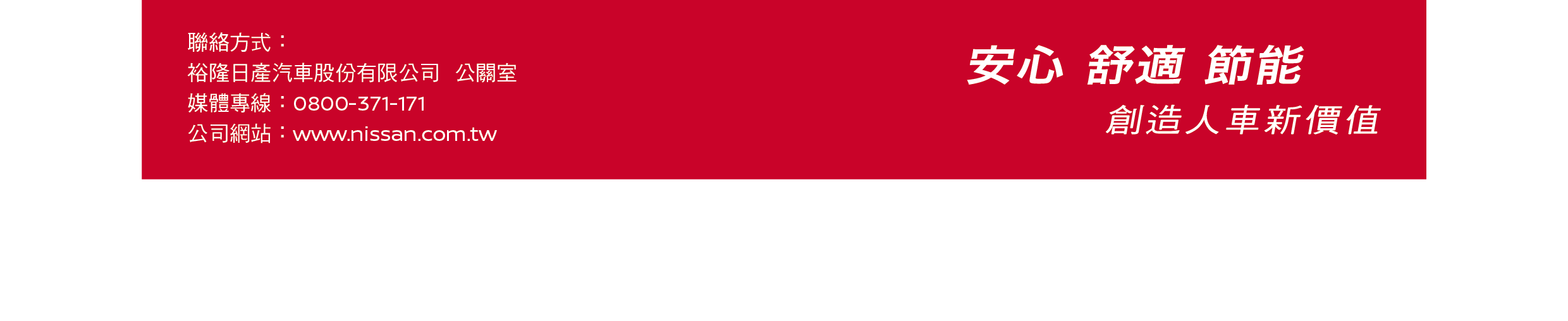 NISSAN SENTRA車主回購禮 限時尊榮加碼送 優惠內容NISSAN SENTRA車主回購禮 限時尊榮加碼送 優惠內容NISSAN SENTRA車主回購禮 限時尊榮加碼送 優惠內容NISSAN SENTRA車主回購禮 限時尊榮加碼送 優惠內容Panasonic智慧影音整合系統四輪胎壓獨立顯示倒車影像顯示功能 (價值新台幣3.9萬元)榮耀套件(價值新台幣2萬元)12月份NISSAN「禮上加禮」優惠活動(dyson HP01空氣清淨涼暖氣流倍增器及五大優惠好禮)SUPER SENTRA傳奇版●—●SUPER SENTRA豪華版●●●SENTEA Aero傳奇版●—●SENTEA Aero豪華版●—●